Notes 10-5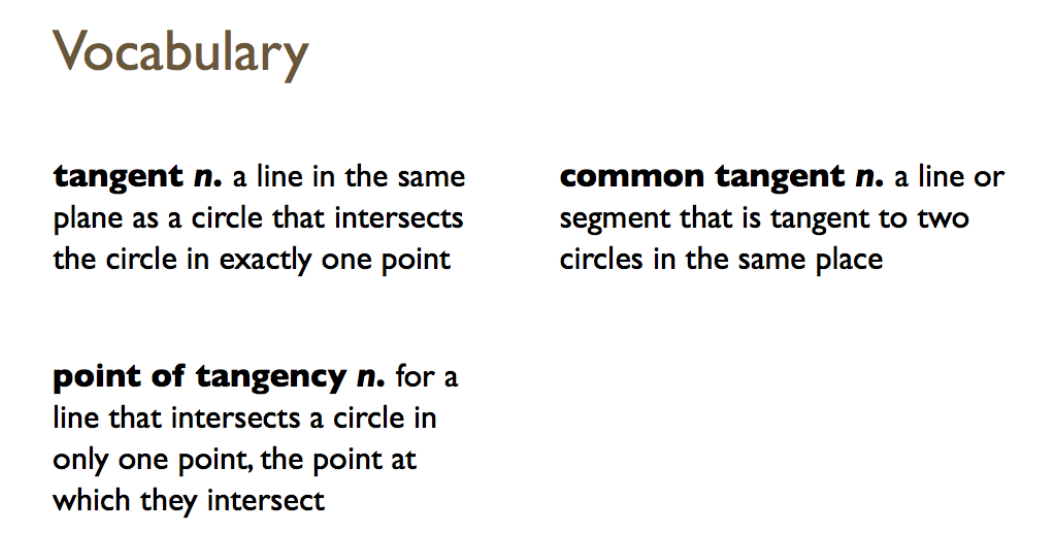 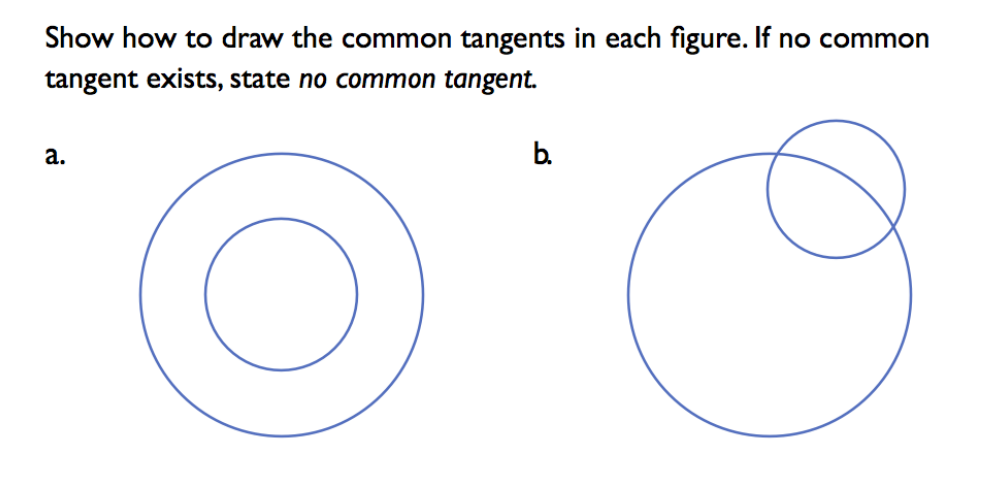 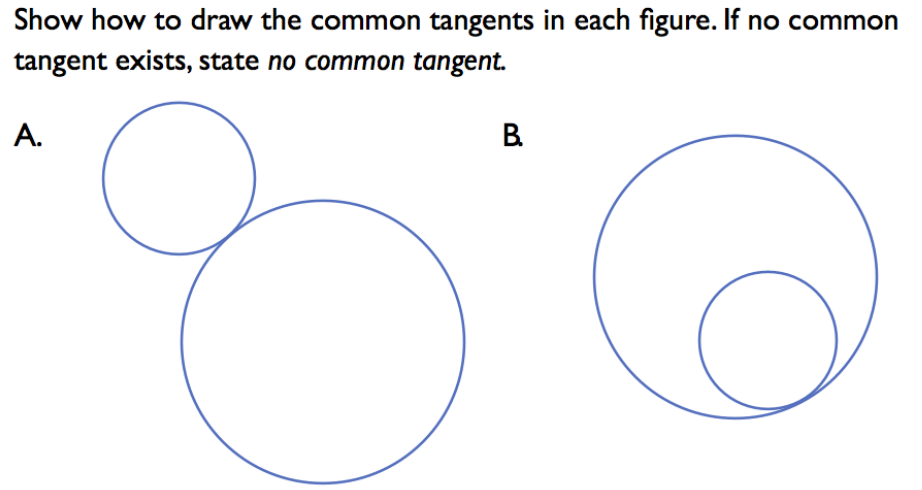 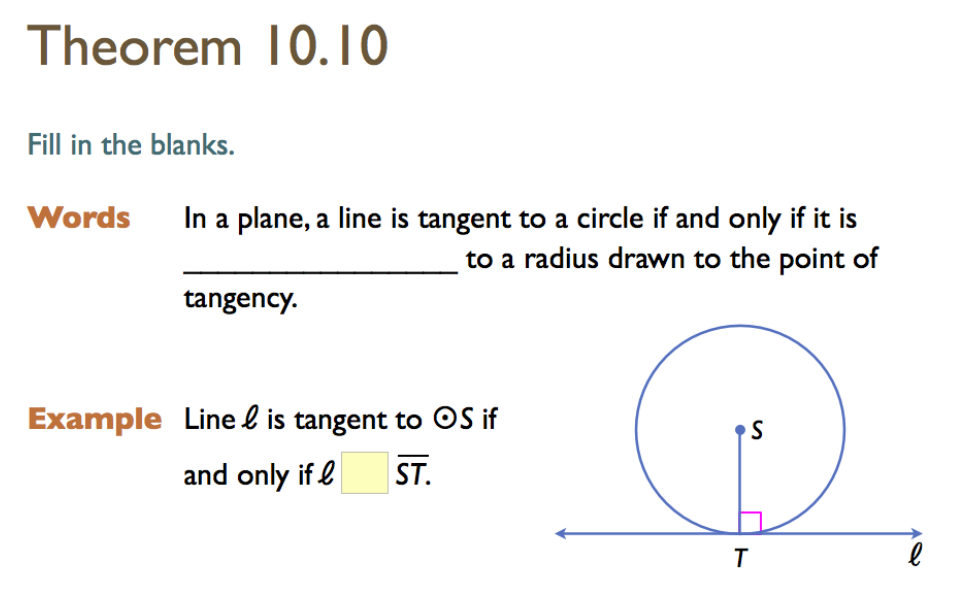 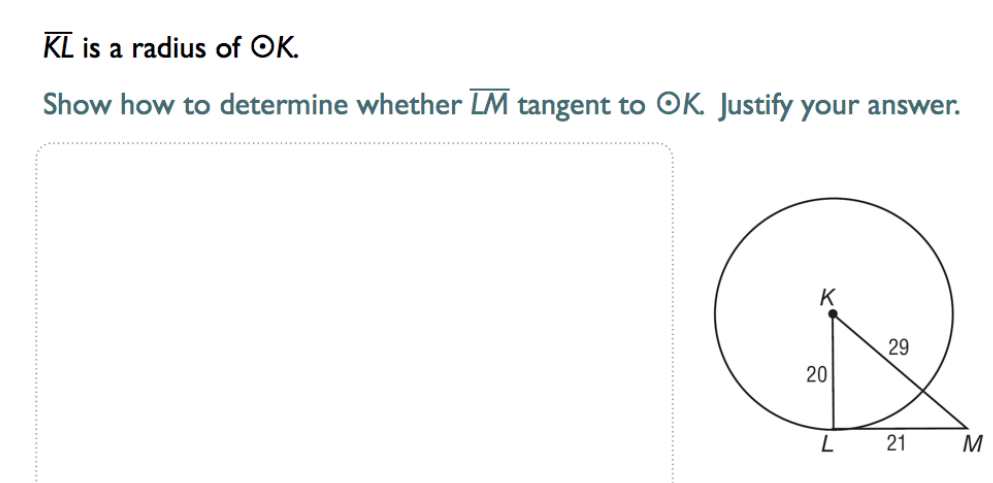 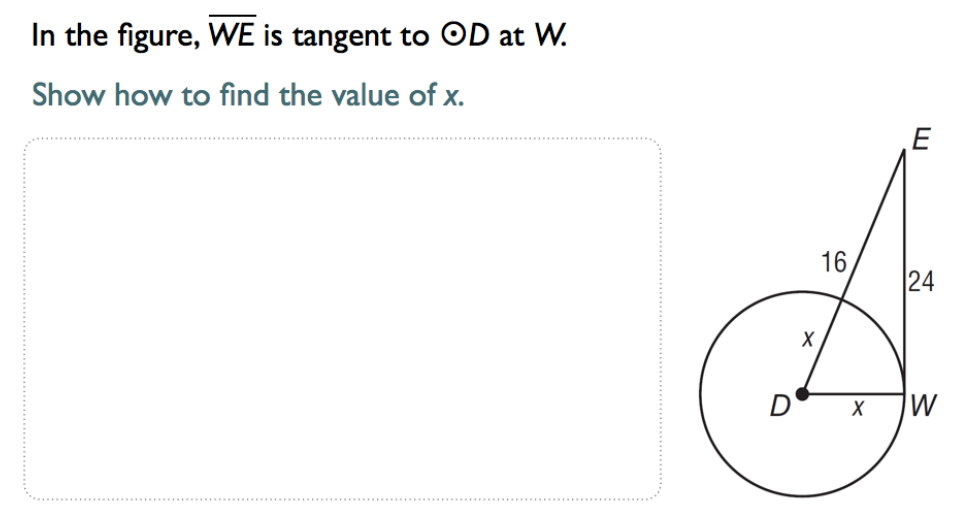 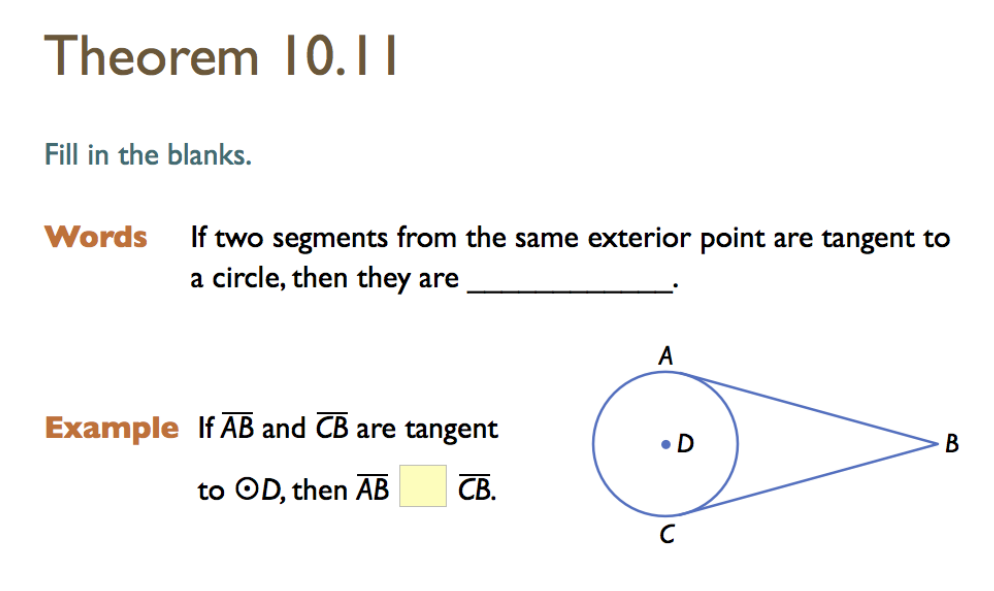 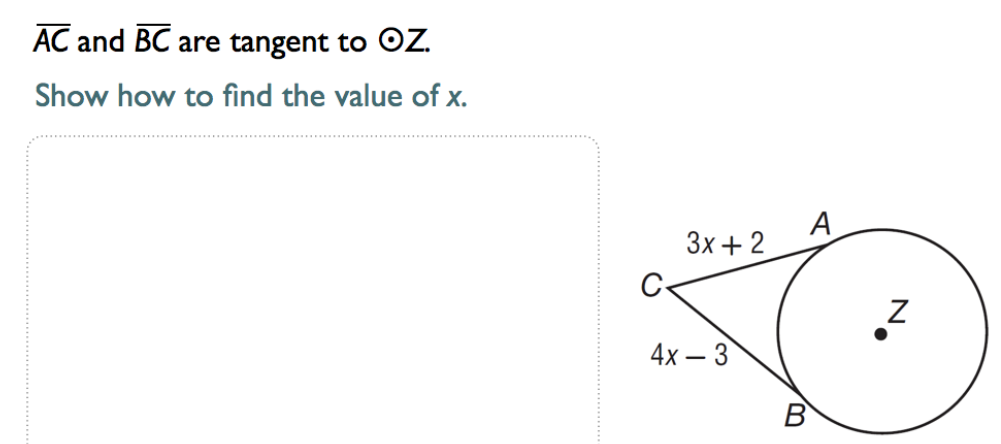 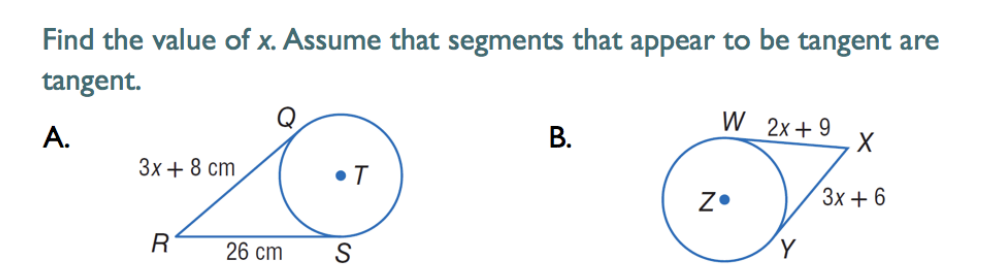 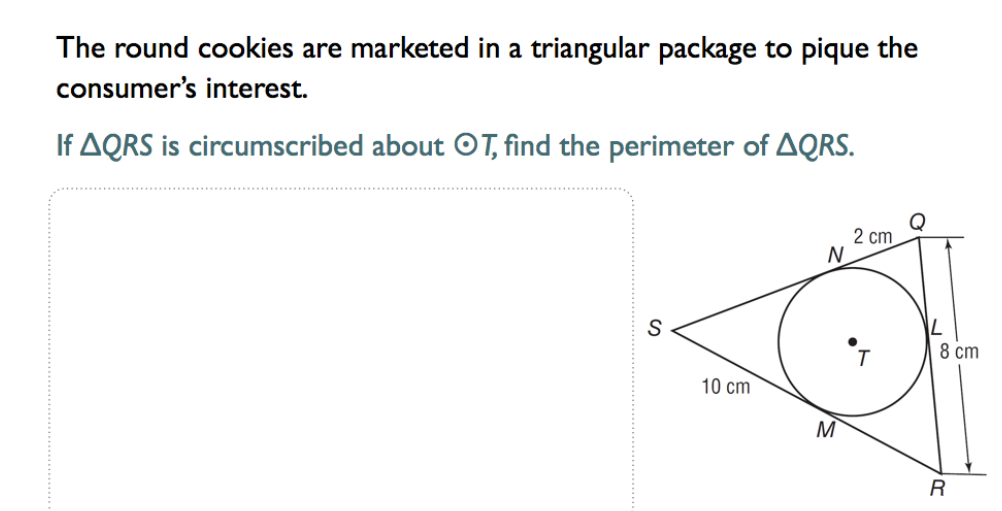 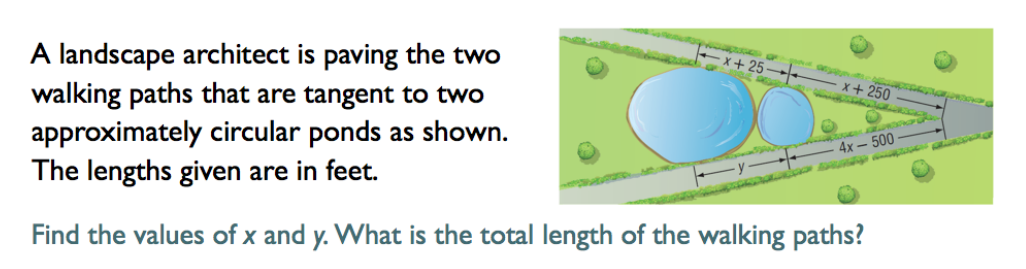 